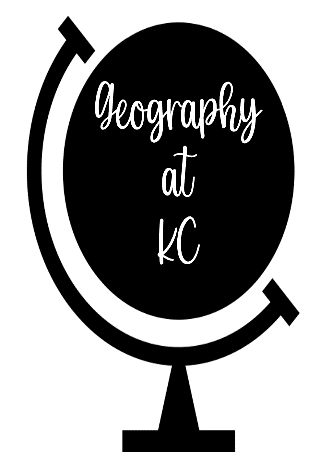 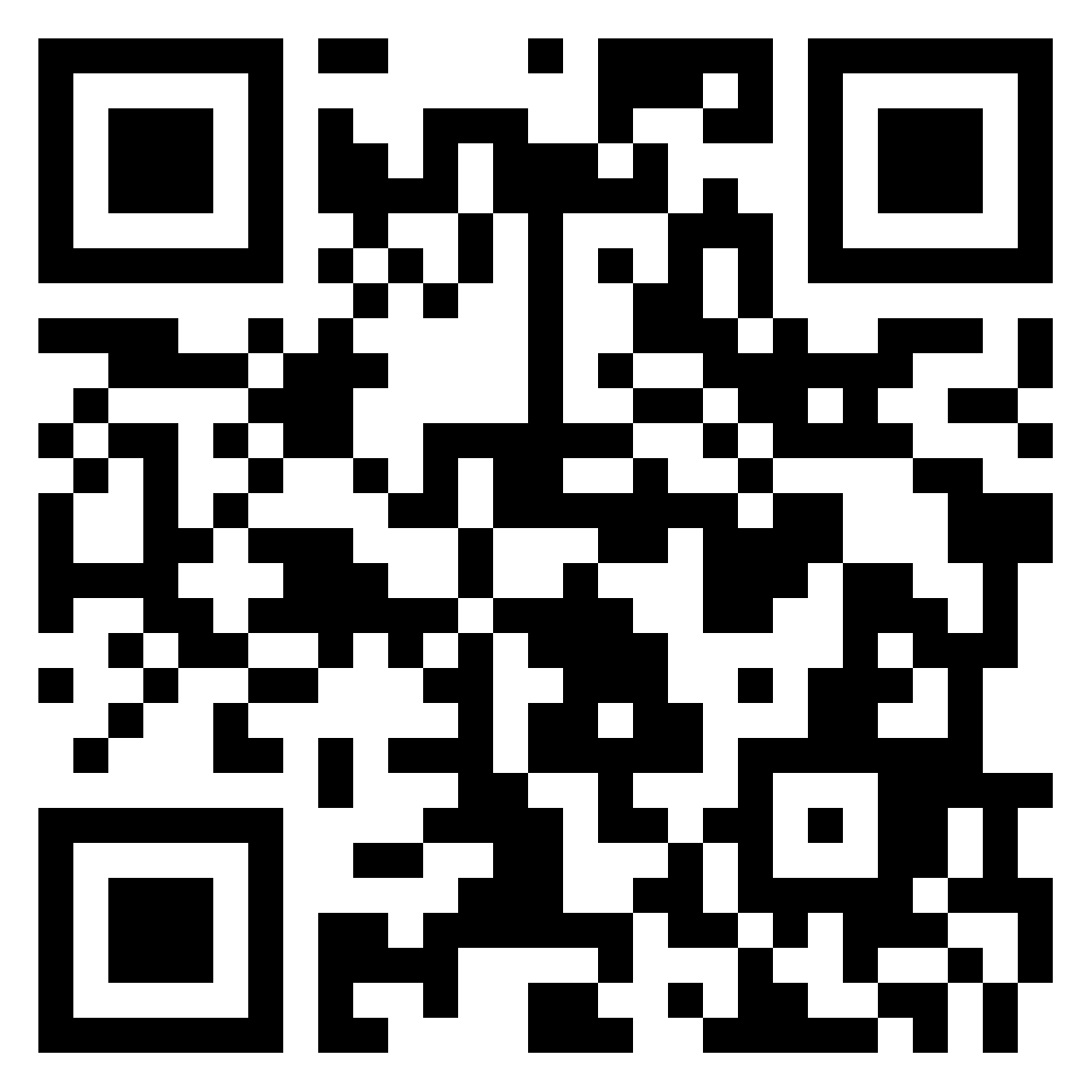 Reading List A-Level GeographyRecommended reading for each topic:Hazards:Reading:Michael Eric Dyson (2007) - Come Hell or High Water: Hurricane Katrina and the Color of DisasterRichard Lloyd Parry (2018) - Ghosts of the Tsunami: Death and Life in JapanRobert Muir-Wood (2016) - The Cure for Catastrophe: How We Can Stop Manufacturing Natural DisastersRadio Programmes:Eyjafjallajokull: The Icelandic Volcano Eruption - https://www.bbc.co.uk/sounds/play/b00s6rx6 Hurricane Katrina - https://www.bbc.co.uk/programmes/p030csbv Tohoku Disaster StoryMap https://earth.google.com/web/data=MicKJQojCiExYkp2ZExTci1QZm5FdUFHS2pYdXo1M3MzY2xQejFfU0U6AwoBMA?authuser=0 Population:Reading:Sarah Harper - How Population will Transform our WorldMike Berners-Lee (2019) - There Is No Planet B: A Handbook for the Make or Break YearsPaul Collier (2008) - The Bottom Billion: Why the Poorest Countries are Failing and What Can Be Done About ItTV:Hans Rosling: Don't Panic (BBC) - https://www.youtube.com/watch?v=FACK2knC08EChanging Places:Reading:Richard Philips – Changing Places  (document download from RGS website) – https://www.rgs.org/schools/teaching-resources/changing-place;-changing-places/Belfast Case study Google Earth https://earth.google.com/web/data=MicKJQojCiExa2QwZ0Z2bDRpOWg5TkpJWk1xdG9OaXhEYjYxNnJ3TWM6AwoBMA?authuser=0 Coastal Systems:Radio:The Dark Future of Tuvalu - https://www.bbc.co.uk/sounds/play/p03kc4kk TV:Coast - BBC Series (some available via YouTube or iPlayer)Holderness Coast StoryMap https://earth.google.com/web/data=MicKJQojCiExUG1POHEtSFNkWGZ1Z1pLRTB1R3U4WkFHeGdId2dPZVc6AwoBMA?authuser=0 Global Systems and Global Governance:Reading:Tim Marshall (2016) - Prisoners of Geography: Ten Maps That Tell You Everything You Need to Know About Global PoliticsTim Marshall (2018) - Divided: Why We're Living in an Age of WallsGabrielle Walker (2013) - Antarctica: An Intimate Portrait of the World's Most Mysterious ContinentPeter Frankopan (2018) - The New Silk Roads: The Present and Future of the WorldWater and Carbon Cycles:Books:Oliver Morton (2016) - The Planet Remade: How Geoengineering Could Change the WorldDrainage basins: https://river-runner.samlearner.com/ Radio:The Amazon Rainforest - https://www.bbc.co.uk/programmes/p0359whc Additional Resources (useful for the whole course)Books:Danny Dorling and Carl Lee (2016) - Geography: Ideas in ProfileTV:Unreported World - a range of topics, Channel 4 Series (all on All4 online)Earth – BBC Series (DVD)Newspapers/Magazines:National Geographic MagazineKeeping up to date with current affairs through regular news watching/reading is vital for A-level GeographyWebsites:Geographical AssociationRoyal Geographic Society